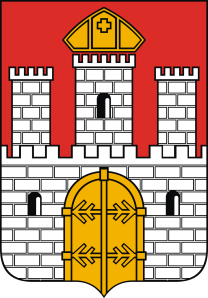 FORMULARZ ZGŁASZANIA UWAG DO PROJEKTU STRATEGII ROZWOJU MIASTA WŁOCŁAWEK 2030+INFORMAJE O ZGŁASZAJĄCYM*Proszę wypełnić jeżeli reprezentuje Pani/Pan konkretną instytucję/gminęProjekt Strategii dostępny będzie pod linkiem: w formie elektronicznej oraz wersji papierowej
w dniach od 7.10.2021 r. do 11.11.2021 r.
UWAGI ZGŁOSZONE DO STRATEGII Proces konsultacji trwa od 7.10.2021 r.  do 11.11.2021 r.Uwagi do projektu można złożyć:ELEKTRONICZNIE, tj. przesłać formularz drogą mailową na adres: rozwoj@um.wloclawek.pl lub przez platformę konsultacyjną na stronie https://wloclawek.konsultacjejst.pl/PAPIEROWO, tj.  przesłać formularz na adres:Wydział Rozwoju Miasta WłocławekUrząd Miasta WłocławekZielony Rynek 11/1387-800 Włocławeklub dostarczyć osobiście do Urzędu Miasta Włocławek przy ul. Zielony Rynek 11/13 (urna w holu głównym) bądź do Kawiarni Obywatelskiej przy ulicy 3-ego Maja 9 we Włocławku (w godzinach pracy Instytucji)USTNIE, tj. podczas spotkań konsultacyjnych, które odbędą się w dniach 21.10.2021 r.  i 4.11.2021 r., o godz. 17:00 w sali nr 4 Urzędu Miasta Włocławek przy ul. Zielony Rynek 11/13 we Włocławku oraz podczas dyżurów w Kawiarni Obywatelskiej w dniach 12.10.2021 r., 21.10.2021 r., 26.10.2021 r., 8.11.2021 r.  w godz. 12:30 – 14:30.Uwagi złożone po upływie terminu konsultacji pozostawia się bez rozpoznania.Uwagi bez wymaganych informacji o zgłaszającym nie będą rozpatrywane. SZCZEGÓŁOWE INFORMACJE DOTYCZĄCA PRZETWARZANIA DANYCH OSOBOWYCHRealizując wymogi Rozporządzenia Parlamentu Europejskiego i Rady (UE) nr 2016/679 z dnia 27 kwietnia 2016 r. (Dz. Urz. UE L 119.1) w sprawie ochrony osób fizycznych w związku z przetwarzaniem danych osobowych i w sprawie swobodnego przepływu takich danych oraz uchylenia dyrektywy 95/46/WE zwanego dalej Rozporządzeniem, informujemy o zasadach przetwarzania Pani/Pana danych osobowych oraz o przysługujących Pani/Panu prawach z tym związanych:IMIĘ I NAZWISKOGMINA/INSTYTUCJA/JEDNOSTKA/
PRZEDSIĘBIORSTWO*DANE DO KONTAKTULp.Numer stronyObecny zapisPropozycja zmianyUzasadnienie1.2.3.4.…TOŻSAMOŚĆ ADMINISTRATORAGmina Miasto Włocławek, reprezentowana przez Prezydenta Miasta WłocławekDANE KONTAKTOWE ADMINISTRATORAZ administratorem – Prezydentem Miasta Włocławek może Pani/Pan skontaktować się pod adresem email:poczta@um.wloclawek.pl
nr telefonu: (54) 411 40 00
nr fax: (54) 411 36 00
lub pisemnie na adres siedziby
Zielony Rynek 11/13
87-800 WłocławekDANE KONTAKTOWE INSPEKTORA OCHRONY DANYCHZ inspektorem może Pani/Pan skontaktować się pod adresem email iod@um.wloclawek.pl nr telefonu: (54) 414 42 69 lub pisemnie na adres administratora danych.Z inspektorem ochrony danych można się kontaktować we wszystkich sprawach dotyczących przetwarzania danych osobowych oraz korzystania z praw związanych z przetwarzaniem danych.CELE PRZETWARZANIAPani/Pana dane osobowe będą przetwarzane w celu przeprowadzenia konsultacji społecznych projektu Strategii rozwoju miasta Włocławek 2030+ PODSTAWA PRAWNAPani/Pana dane przetwarzane są na podstawie przepisów ustawy z dnia 8 marca 1990 r. o samorządzie gminnym w zw. z art. 6 ust. 1 lit. e Rozporządzenia, tj. ich przetwarzanie jest niezbędne do wykonania zadania realizowanego w interesie publicznym lub w ramach sprawowania władzy publicznej powierzonej administratorowi.ODBIORCY DANYCHPani/Pana dane osobowe mogą zostać udostępnione:a) organom władzy publicznej oraz podmiotom wykonującym zadania publiczne lub działającym na zlecenie organów władzy publicznej, w zakresie i w celach, które wynikają z przepisów powszechnie obowiązującego prawa;b) innym podmiotom, które na podstawie stosownych umów podpisanych z Gminą Miasto Włocławek przetwarzają dane osobowe dla których Administratorem jest Prezydent Miasta Włocławek.OKRES PRZECHOWYWANIA DANYCHDane osobowe będą przetwarzane przez minimum 5 lat, następnie Archiwum Państwowe po ekspertyzie dokumentów może podjąć decyzję o ich zniszczeniu lub przekwalifikować na kategorię A i wtedy dane osobowe będą przetwarzane przez Prezydenta Miasta Włocławek przez 25 lat od stycznia kolejnego roku po zakończeniu sprawy, a następnie zostaną przekazane do Archiwum Państwowego we Włocławku, gdzie będą przetwarzane wieczyście.PRAWA PODMIOTÓW DANYCHW związku z przetwarzaniem Pani/Pana danych osobowych przysługują Pani/Panu następujące uprawnienia:a)  prawo dostępu do danych osobowych, w tym prawo do uzyskania kopii tych danych;b) prawo do żądania sprostowania (poprawiania) danych osobowych – w przypadku gdy dane są nieprawidłowe lub niekompletne;c) prawo do żądania ograniczenia przetwarzania danych osobowych – w przypadku, gdy:d) prawo do przenoszenia danych – w przypadku gdy łącznie spełnione są następujące przesłanki:e) prawo sprzeciwu wobec przetwarzania danych PRAWO WNIESIENIA SKARGI DO ORGANU NADZORCZEGOMa Pani/Pan prawo wniesienia skargi do Prezesa Urzędu Ochrony Danych Osobowych, gdy uzasadnione jest, że Pana/Pani dane osobowe przetwarzane są przez administratora niezgodnie z przepisami prawa.INFORMACJA O AUTOMATYCZNYM PRZETWARZANIU DANYCHPani/Pana dane mogą być przetwarzane w sposób zautomatyzowany, ale nie będą profilowane, tj. dane osobowe konkretnej osoby nie będą analizowane w taki sposób, aby stworzyć dokładny opis jej preferencji i cech.